   ISTITUTO SUPERIORE STATALE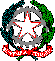 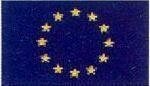 "MANLIO ROSSI DORIA"SETTORI ECONOMICO – TECNOLOGICO - ENOGASTRONOMICOVia Manlio Rossi Doria, 2 – 80034 MARIGLIANO (NA) - Telefono 081 885 13 43 – Fax 081 519 18 82 e-mail nais134005@istruzione.it – CodiceFiscale92057380633– PECnais134005@pec.istruzione.it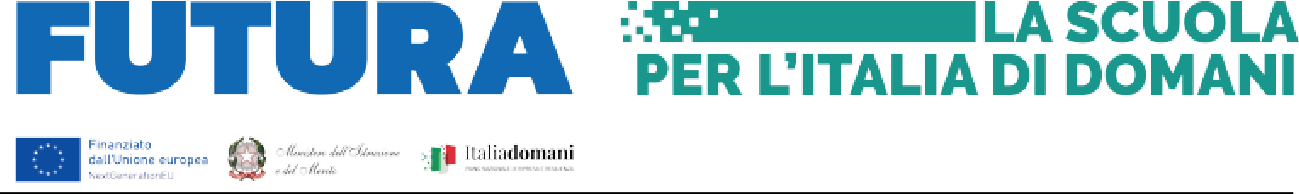 ALLEGATO  C    OGGETTO: Avviso reclutamento personale esperto per le attività di “PERCORSI DI ORIENTAMENTO CON IL COINVOLGIMENTO DELLE FAMIGLIE. PIANO NAZIONALE DI RIPRESA E RESILIENZA - MISSIONE 4: ISTRUZIONE E RICERCA -Componente 1: Potenziamento dell’offerta dei servizi di istruzione: dagli asili nido alle Università - Investimento 1.4: Intervento straordinario finalizzato alla riduzione dei divari territoriali nelle scuole secondarie di primo e di secondo grado e alla lotta alla dispersione scolastica - Azioni di prevenzione e contrasto della dispersione scolastica (D.M. 170/2022).Titolo del progetto: Un assist dalla scuola: non perdere l’occasione.CUP:B94D22002740006Avviso reclutamento personale esperto per le attività di “PERCORSI DI ORIENTAMENTO CON IL COINVOLGIMENTO DELLE FAMIGLIE”Al Dirigente Scolastico dell’I.S.S. “M. Rossi Doria” di MariglianoSCHEDA PROGETTO per le attività di “PERCORSI DI ORIENTAMENTO CON IL COINVOLGIMENTO DELLE FAMIGLIE”Presentazione del progetto ( breve sintesi): ………………………………………………………………………………………………………………………………………………………………………………………………………………………………………………………………………………………………………………………………Destinatari del progetto:……………………………………………………………………………………………………………………………………………………………………………………………………………………Obiettivi operativi:…………………………………………………………………………………………………………………………………………………………………………………………………………………………………………………………………………………………………………………………………………………………………………………………………………………………………………Metodologie:………………………………………………………………………………………………………………………………………………………………………………………………………………………………………………………………………………………………………………………………Marigliano lì,……………………….L’espertoProf./ssa………………….